Publicado en Madrid el 26/11/2019 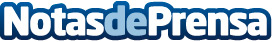 El 74% de los españoles afirma que no hay información suficiente sobre el impacto ambiental de los lácteosSegún recoge un estudio realizado por Oatly. En cuanto a los productos cárnicos, la cifra es también similar: un 64% afirma no tener una opinión clara al respecto por falta de información. Sin embargo, que los alimentos que se consumen tengan un bajo impacto en el cambio climático es importante para más de 3 de cada 4 españolesDatos de contacto:Paula SanzAgencia JAZZ91 702 10 10Nota de prensa publicada en: https://www.notasdeprensa.es/el-74-de-los-espanoles-afirma-que-no-hay_1 Categorias: Nacional Nutrición Ecología Consumo http://www.notasdeprensa.es